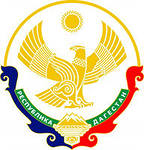 РОССИЙСКАЯ ФЕДЕРАЦИЯ368607, Республика Дагестан, Дербентский район, село Сабнова, улица Школьная, 4, +79288374629, mkousoshsabnova@yandex.ru,https://sabna.dagestanschool.ru/Муниципальное казенное общеобразовательное учреждение                                     «Сабнавинскаясредняя общеобразовательная школа им. Умаханова М-С.И.»                                                                      Приказ № 131 от 12.11.2021г.  «О создании комиссии по подготовке и проведению итогового сочинения»В соответствии со ст. 59 ФЗ от 29.12.2012 г.  и 273 –ФЗ  « Об образовании в РФ», Рекомендациями по организации  и проведению ИС, утвержденных Федеральной службой по надзору  оценивания итогового сочинения,Приказом№2082-05/20 от 14 октября 2020г.«Об утверждении Порядка организации и проведения итогового сочинения (изложения) на территории Республики Дагестан», в соответствии с п. 19  Порядка проведения ГИА по образовательным программам среднего общего образования  итогового  сочинения( изложения)( далее – ИС-11),    в целях определения допуска учащихся 11 класса к ЕГЭ по русскому языку и в соответствии с  «дорожной картой»  школы подготовки к ЕГЭ	Приказываю:1. Провести итоговое сочинение с учащимися 11 класса по допуску к ЕГЭ по русскому языку  2 декабря  2021 года.2. Для проведения  итогового сочинения создать комиссию в составе:   1. Османов В.М. директор школы – председатель комиссии.   2.Кирхлярова З.А..– учитель русского языка и литературы – эксперт   3.Кирхляров Б.З.  – учитель русского языка и литературы – эксперт  4. Мадатова А.К.– учитель русского языка и литературы – эксперт3. Назначить организаторами в аудитории № 29  Гасанову Д.Г., Османову Э.Ф, вне аудитории: Алимирзоева В.П., Ахмедова Б.Б. общественными наблюдателями: Байрамова Т.Н.4.   А) Ответственным лицом за получение бланков для проведения сочинения, внесения результатов в бланк регистрации ( подлинник) и доставку работ учащихся в РУО  назначить  Кирхлярова Я.З. – зам. директора по УВР.      Б) Зам. директора по УВР  Кирхлярову Я.З. скорректировать расписание проведение учебных занятий  01.12.2021г., обеспечив реализацию в полном объеме образовательных программ в соответствии учебным планом.5. Классному руководителю 11 класса  Габибову С.Я.  довести информацию о дате и месте проведения итогового сочинения до сведения учащихся 11 класса и их родителей не позднее 15.11.2021г.6.Зам. директора по ИКТ Гаджиеву Ф.Х., разместить информациюо проведении итогового сочинения на сайте до 15.11.2021г.7. Контроль за исполнением данного приказа оставляю за собой.Директор  МБОУ "Сабнавинская СОШ" __________ Османов В.М.М.П.Ознакомлен(а):Кирхляров Я.З. ____________Гаджиев Ф.Х. ______________Кирхлярова З.А. ______________Селимова Э.Ф. ______________Ахмедов Б.Б. _______________
Мадатова А.К. ______________Кирхляров Б.З. ______________Гасанова Д.Г.________________